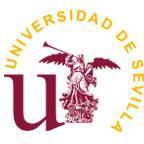 Secretaría General de Investigación e Innovación.Consejería de Universidades, Investigación e Innovación. Junta de AndalucíaD./Dª _________________________________________ con DNI ___________________ investigador/a principal del proyecto con título: “______________________________________________”. (Referencia ProyExcel - __- ____), solicita el cambio de entidad del proyecto a ___________________________ (nueva entidad) Justificación de la solicitud de cambio de entidad:Fdo.:                                                                                                                 Investigador Principal                 	             	V.º B.º Representante legal de la Universidad de Sevilla